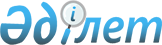 Об установлении квоты рабочих мест для трудоустройства граждан из числа молодежи, потерявших или оставшихся до наступления совершеннолетия без попечения родителей, являющихся выпускниками организаций образования и для лиц, освобожденных из мест лишения свободы, лиц, состоящих на учете службы пробации на 2018 годПостановление акимата города Тараз Жамбылской области от 25 декабря 2017 года № 935. Зарегистрировано Департаментом юстиции Жамбылской области 16 января 2018 года № 3681.
      Примечание РЦПИ.

      В тексте документа сохранена пунктуация и орфография оригинала.
       В соответствии со статьей 37 Закона Республики Казахстан от 23 января 2001 года "О местном государственном управлении и самоуправлении в Республике Казахстан", статьями 9, 27 Закона Республики Казахстан от 6 апреля 2016 года "О занятости населения", акимат города Тараз ПОСТАНОВЛЯЕТ:
      1. Установить квоту рабочих мест для трудоустройства граждан из числа молодежи, потерявших или оставшихся до наступления совершеннолетия без попечения родителей, являющихся выпускниками организаций образования и для лиц, освобожденных из мест лишения свободы, лиц, состоящих на учете службы пробации на 2018 год от списочной численности работников организации независимо от организационно-правовой формы и формы собственности по городу Тараз согласно приложений 1, 2.
      2. Коммунальному государственному учреждению "Центр занятости населения акимата города Тараз" обеспечить организацию квотирования рабочих мест для граждан из числа молодежи, потерявших или оставшихся до наступления совершеннолетия без попечения родителей, являющихся выпускниками организаций образования, лиц, освобожденных из мест лишения свободы, лиц, состоящих на учете службы пробации.
      3. Коммунальному государственному учреждению "Отдел занятости и социальных программ акимата города Тараз" в установленном законодательством порядке обеспечить: 
      1) государственную регистрацию настоящего постановления в органах юстиции; 
      2) в течение десяти календарных дней после государственной регистрации настоящего постановления его направление на официальное опубликование; 
      3) размещение настоящего постановления на интернет-ресурсе акимата города Тараз.
      4) принятие иных мер вытекающих из настоящего постановления. 
      4. Контроль за исполнением настоящего постановления возложить на заместителя акима города Ханалиева Жасулана Рахымбайевича.
      5. Настоящее постановление вступает в силу со дня государственной регистрации в органах юстиции и вводится в действие по истечении десяти календарных дней после дня его первого официального опубликования. Квоты рабочих мест для трудоустройства граждан из числа молодежи, потерявших или оставшихся до наступления совершеннолетия без попечения родителей, являющихся выпускниками организаций образования на 2018 год Квоты рабочих мест для трудоустройства лиц освобожденных из мест лишения свободы, лиц состоящих на учете службы пробации на 2018 год
      Сноска. Приложение 2 – в редакции постановления акимата города Тараз Жамбылской области от 31.05.2018 № 1154 (вводится в действие по истечении десяти календарных дней после дня его первого официального опубликования).
					© 2012. РГП на ПХВ «Институт законодательства и правовой информации Республики Казахстан» Министерства юстиции Республики Казахстан
				
       Аким города

Р. Даулет
Приложение 1 к постановлению
акимата города Тараз
от 25 декабря 2017 года № 935
№
Наименование организации
Списочная численность работников на начало года (человек)
Размер установленной квоты
Размер установленной квоты
№
Наименование организации
Списочная численность работников на начало года (человек)
Для граждан из числа молодежи, потерявших или оставшихся до наступления совершеннолетия без попечения родителей, являющихся выпускниками организаций образования
Для граждан из числа молодежи, потерявших или оставшихся до наступления совершеннолетия без попечения родителей, являющихся выпускниками организаций образования
№
Наименование организации
Списочная численность работников на начало года (человек)
% от списочной численности работников
Количество рабочих мест (единиц)
1
Товарищество с ограниченной ответственностью "Эльба"
32
3,1%
1
2
Товарищество с ограниченной ответственностью "Комбинат школьно-студенческого питания"
80
1,2%
1
3
Товарищество с ограниченной ответственностью "Жасыл Ел-Тараз"
250
0,4%
1
4
Товарищество с ограниченной ответственностью "Бағыт-Тараз"
25
4%
1
5
Товарищество с ограниченной ответственностью "Таразский металлургический завод"
675
0,1%
1
6
Товарищество с ограниченной ответственностью "Фабрика ПОШ-Тараз"
78
1,3%
1
Всего
1140
6Приложение 2 к постановлению
акимата города Тараз
от 25 декабря 2017 года № 935
№
Наименование организации
Списочная численность работников на начало года (человек)
Размер установленной квоты
Размер установленной квоты
Размер установленной квоты
Размер установленной квоты
№
Наименование организации
Списочная численность работников на начало года (человек)
Для лиц освобожденных из мест лишения свободы
Для лиц освобожденных из мест лишения свободы
Для лиц состоящих на учете службы пробации
Для лиц состоящих на учете службы пробации
№
Наименование организации
Списочная численность работников на начало года (человек)
% от списочной численности работников
Количество рабочих мест (единиц)
% от списочной численности работников
Количество рабочих мест (единиц)
1
Товарищество с ограниченной ответственностью "Эльба"
32
3,1%
1
3,1%
1
2
Товарищество с ограниченной ответственностью "Жасыл Ел-Тараз"
250
8%
20
8%
20
3
Товарищество с ограниченной ответственностью "Бағыт-Тараз"
25
4%
1
4%
1
4
Товарищество с ограниченной ответственностью "Фабрика Пош-Тараз"
78
5,1%
4
5,1%
4
5
Товарищество с ограниченной ответственностью "Таразский металлургический завод"
675
0,9%
6
0,9%
6
6
Коммунальное государственное учреждение "Жамбыл-Жылу"
730
0,2%
1
0,2%
1
7
Коммунальное государственное учреждение "Тараз-су"
649
0,2%
1
0,2%
1
8
Товарищество с ограниченной ответственностью "Казфосфат"
3805
0, 13%
5
0, 13%
5
9
Акционерное общество "Таразэнергоцентр"
408
0,3%
1
0,3%
1
10
Товарищество с ограниченной ответственностью "Жамбылский завод металлоконструкций "Имсталькон"
627
0,3%
2
0,3%
2
11
Товарищество с ограниченной ответственностью "Арайстроймаркет-2003"
119
1,22%
1
1,22%
1
12
Товарищество с ограниченной ответственностью "ТаразКожОбувь"
397
0,3%
1
0,3%
1
13
Акционерное общество "Жамбылская Государственная районная электрическая станция" имени Т.И.Батурова
495
0,2%
1
0,2%
1
14
Товарищество с ограниченной ответственностью "KATSA"
74
1,36%
1
1,36%
1
15
Товарищество с ограниченной ответственностью "АулиеатаТрансПасс"
215
1%
2
1%
2
16
Товарищество с ограниченной ответственностью "ТаразПроммонтаж"
101
1%
1
1%
1
17
Товарищество с ограниченной ответственностью "Жамбылхимстрой"
104
1%
1
1%
1
18
Товарищество с ограниченной ответственностью "ТаразҚұрылыс Инвест"
277
0,4%
1
0,4%
1
19
Товарищество с ограниченной ответственностью "ҒимаратТемірБетон"
203
0,5%
1
0,5%
1
20
Товарищество с ограниченной ответственностью "Жамбыл гипс"
161
0,7%
1
0,7%
1
21
Товарищество с ограниченной ответственностью "Автобусный парк №1"
103
1%
1
1%
1
22
Товарищество с ограниченной ответственностью "Корпорация Азия Құрлыс"
130
1%
1
1%
1
23
Товарищество с ограниченной ответственностью "Завод металлоконструкций и резервуаров"
189
1%
2
1%
2
24
Коммунальное государственное учреждение "Центр ресоциализации лиц, оказавшихся в трудной жизненной ситуации" отдела занятости и социальных программ акимата города Тараз
59
1,7%
1
1,7%
1
Всего
9906
58
58